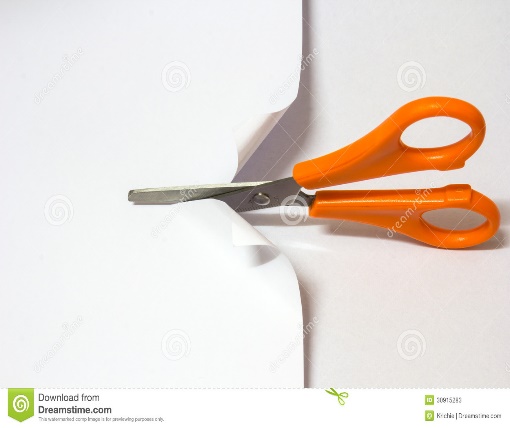                     IZREŽI!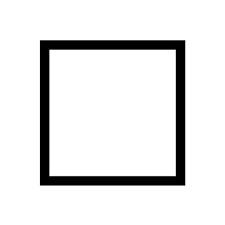 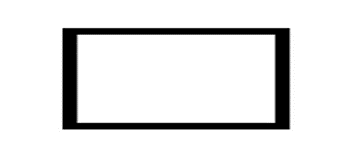 